Resume of
Mokhlisur Rahman Boshir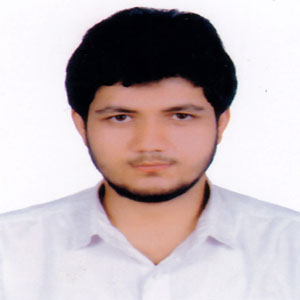 278, College road, Kamrangirchor, Dhaka
Mobile: 01990436023
E-mail: bashir230799@gmail.com


To Work as a writer

B.B.A. (Bachelor of Business and Administration)

Name of University: University of Dhaka 
Major: Finance
CGPA: 3.45 (Till 2nd semester) 


H.S.C (Higher Secondary Certificate)

Name of college: Notre Dame College
Group: Business Studies
passing Year: 2017
GPA: 5.00





S.S.C ( Secondary school Certificate)

Name of school: Armanitola Govt. High School
Group: Business Studies
passing Year: 2015
GPA: 5.00 



Excellent presentation skill
Good writing skills
MS Word (Medium) 
MS Excel (Medium)

History 
General Knowledge


Name                          :   Mokhlisur Rahman Boshir
Date of birth                :   23rd July 1999
Mother’s name            :   HosneAra Begum
Father’s name             :   Md. Bacchu Mia
Nationality                   :   Bangladeshi
permanent Address    :   Nilkuthi, Mistiri bari, Raypura(P.S), Narshingdi

Mr. Khairul Alam Siddque
Lecturer,
Dept. of Finance
University of Dhaka
Phone: 01722712218


Mr. Md. Tanvir Hasan
Lecturer,
Dept. of Finance
University of Dhaka
Phone: 01918792116





I do hereby declare that all of my information stated in this Resume is true to best of my knowledge and belief. And I will be responsible for any wrong information.                                                                                           SignatureCarrier ObjectiveAcademic QualificationsLanguage Proficiency      Speaking    Recitation    presentation Bangla        Excellent    Excellent    ExcellentEnglish      Excellent    Excellent    ExcellentSkillsInterests Personal InformationReferencesDeclaration